Publicado en Aeropuerto de Alicante el 10/05/2017 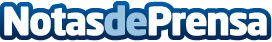 Royal Parking ofrece sevicios low cost de aparcamiento de vehículos sin perder su profesionalidadA escasos dos minutos del Aeropuerto de Alicante se encuentra el servicio de parking mejor valorado por los clientes. Debido a la gran variedad de servicios y la eficiencia que desmuestran, se han convertido en la mejor alternativo del sector. Esto unido al aumento de afluencia en el aeropuerto, que supera ya los 11 millones de pasajeros, ha dado lugar a un aumento de clientes y, por tanto, de valoracionesDatos de contacto:Royal Parking S.L.GPS 38º 17'77.63'' N · 0º 34'25.72'' O965 683 360Nota de prensa publicada en: https://www.notasdeprensa.es/royal-parking-ofrece-sevicios-low-cost-de Categorias: Viaje Automovilismo Valencia Entretenimiento Logística Industria Automotriz http://www.notasdeprensa.es